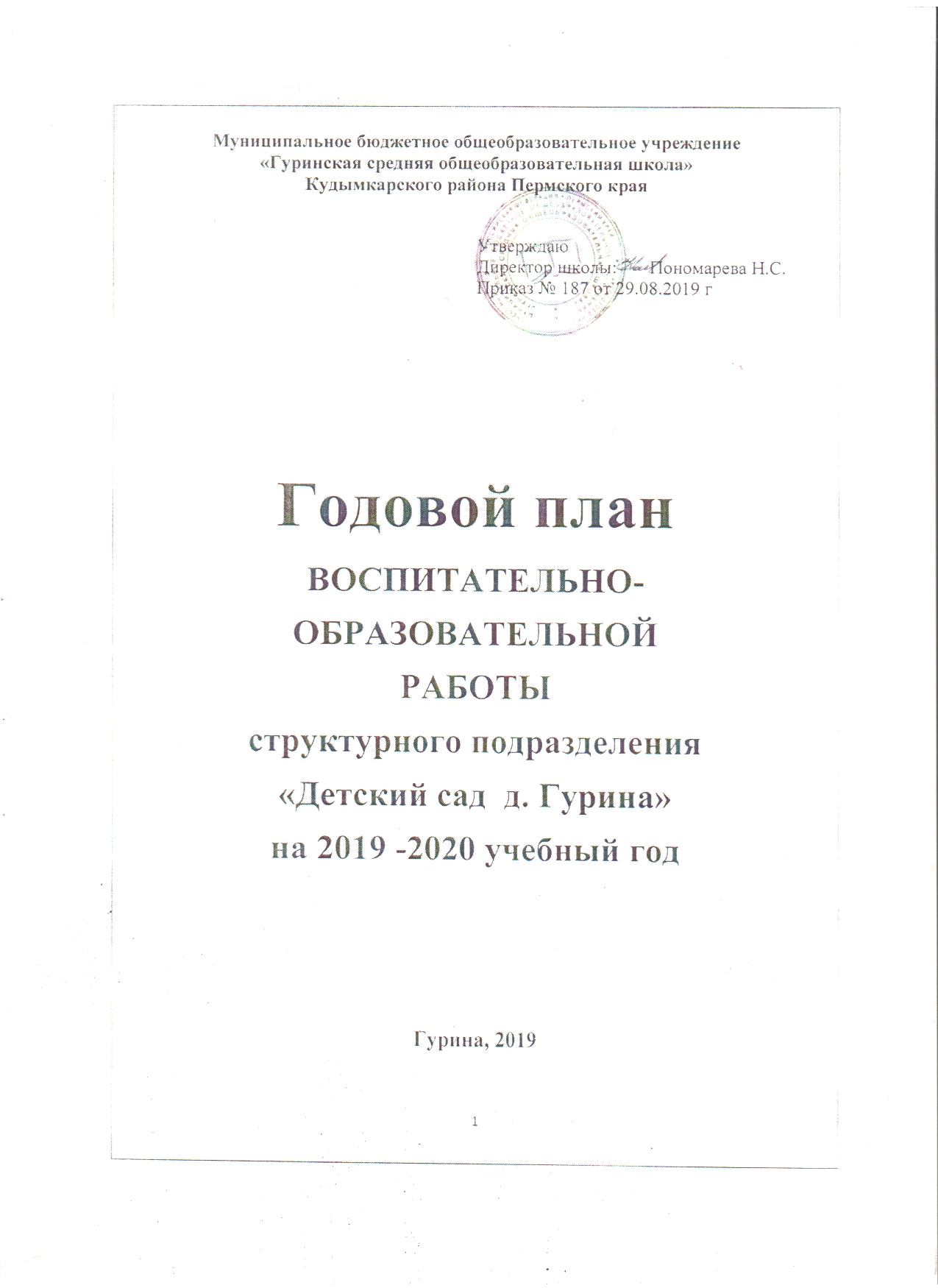                                                         Содержание:1. Анализ работы ДОУ за 2018 -2019 год2.Организационно-педагогическая деятельность на 2019-2020 учебный год2.1. Общие сведения2.2. Визитная карточка2.3. Повышение профессионального мастерства и педагогической квалификации педагогов 3. Содержание блоков годового плана ДОУ на 2019-2020 учебный год3.1. Нормативно- правовое обеспечение деятельности ДОУ3.2. Информационно-аналитическая деятельность ДОУ3.3.Взаимодействие ДОУ с общественными организациями3.4.  Аттестация педагогов ДОУ3.5 Инновационная деятельность ДОУ 3.6  Изучение и контроль деятельности ДОУ3.7. Работа ДОУ с родителями3.8. Праздники и развлечения3.9.  Административно – хозяйственная деятельность ДОУ3.10.Основы организации воспитательно – образовательного процесса ДОУ3.11.Использование современных коммуникационных технологий  3.12.Выставки, конкурсы совместных детских работ3.13. Производственные собрания3.14. Планирование работы по самообразованию3.15. Консультации3.16.Оздоровительная работа с детьми3.17. План работы МО                                                                                                                                             3.18. Производственные совещания3.19. Изучение работы воспитателя и осуществление контроля – 2019– 2020 год3.20.План работы с неблагополучными семьями                                                                                                       3.21.План работы с неорганизованными детьми3.22.План совместной работы ДОУ и МБОУ «Гуринская СОШ» по вопросу преемственности на 2019 -2020  учебный год3.23. План мероприятий по ознакомлению детей с правилами безопасного поведения на дорогах3.24.Свод основных мероприятий в ДОУ на   2019– 2020 год.1. Анализ работы за 2018 - 2019 год.В своей деятельности руководствуемся:- Федеральным  законом  от 29.12.2012 № 273-ФЗ «Об образовании в Российской Федерации»;-Постановлением  Правительства Российской Федерации от 7 февраля 2011 г. N 61-Указом  Президента РФ от 1 июня 2012 г. N 761- Федеральным  государственным  образовательным  стандартом  дошкольного образования (Утвержден приказом Министерства образования и науки Российской Федерации от 17 октября 2013 г. N 1155);-Приказом  Министерства образования и науки Российской Федерации (Минобрнауки России) от 30.08.2013 №1014 г. Москва «Об утверждении Порядка организации и осуществления образовательной деятельности по основным общеобразовательным программам - образовательным программам дошкольного образования»;-Постановлением Правительства РФ от 5 августа 2013г. № 662 «Об осуществлении мониторинга системы образования»;-Приказом Министерства образования и науки РФ от 27 марта 2006 г. N 69
"Об особенностях режима рабочего времени и времени отдыха педагогических и других работников образовательных учреждений";-Приказом Министерства образования и науки РФ от 24 декабря 2010 г. N 2075
"О продолжительности рабочего времени (норме часов педагогической работы за ставку заработной платы) педагогических работников";-Постановлением Правительства Российской Федерации от 8 августа 2013 г. N 678 г. Москва "Об утверждении номенклатуры должностей педагогических работников организаций, осуществляющих образовательную деятельность, должностей руководителей образовательных организаций";-Письмом Минобрнауки Российской Федерации, департамента государственной политики в сфере общего образования от 13 января 2014 года  № 08-10;                                                                                                                                                -Санитарно-эпидемиологическими  требованиями  к устройству, содержанию и организации режима работы дошкольных образовательных организаций» (Утверждены постановлением главного государственного санитарного врача Российской от 15 мая 2013 года №26 «Об утверждении САНПИН» 2.4.3049-13).- Положение о структурном подразделении МАОУ «Гуринская СОШ» «Детский сад д. Гурина»               № 241-1 от 12.12.2016г. В ДОУ разработаны и утверждены положения:о внутренней системе оценки качества;о консультационном пункте;о родительском собрании;   о родительском комитете;о разновозрастной группе;о бракеражной комиссии;о мониторинге.   Всю свою профессиональную деятельность (взаимодействие с детьми, сотрудничество с родителями, взаимодействие всех специалистов) педагоги строят согласно реализуемым программам, которые являются основой для перспективного и календарно - тематического планирования.                                                                    Общие сведения Структурное подразделение МБОУ «Гуринская СОШ» «Детский сад  д. Гурина» функционирует  с 1985 года.Фактический адрес: 619567, Пермский край, Кудымкарский район, д. Гурина, ул. Центральная 34.Списочный состав: 25 детей.Воспитатели	:Климова Зинаида Васильевнастаж педагогической работы: 28 летНадымова Ирина АлексеевнаСтаж педагогической работы: 6 летРежим работы детского сада.Учреждение работает 5 дней в неделю. Выходные дни - суббота, воскресенье и праздничные дни. Длительность пребывания детей– 10.5  часов (с 8.30 до 18.30), в предпраздничные дни  окончание работы - согласно ТК РФ.Работающих групп:  1 разновозрастная группа. 1подгруппа:                                                     Подготовительная группа                                                                                                                                     Старшая группа        2подгруппа:                                                                                                                                                          Средняя группа                                                                                                                                                                2 младшая группа  В ДОУ функционирует 1 разновозрастная группа. Возраст детей от 3 до 7 лет. Списочный состав на 01.04.2018 года – 25 детей.  По половому признаку дети распределены: мальчики – 60%девочки-40%                                                                             Распределение по возрасту:   от 3 до 4-х лет - 5 детей от 4-х до 5-и лет - 6 детей от 5-и до 6-ти лет - 8 детей от 6-и до 7-и лет - 6 детейЯзык образования – русский/ родной, в том числе русский/родной, как родной язык.Охват дошкольным образованием.От 3-х до 7-и лет охвачены не все дети, так как нет заявлений от родителей.Кадровое обеспечение.Детский сад укомплектован в соответствии со штатным расписанием.                                         Всего в ДОУ 2 педагогических работника, из них воспитатели – 2 человекаВозрастной состав: от 40 - 50 лет - 1 человекот 20 - 30 лет - 1 человек                               Образовательный уровень:среднее специальное - 2 человека                                                Педагогический стаж:  более 20 лет - 1 человекПрофессиональный уровень:  1 квалификационная категория - 1 человекСоответствие занимаемой должности - 1 человекМатериально - техническое обеспечение.Важным фактором, благоприятно влияющим на качество образования, распространение современных технологий и методов воспитания, является состояние материально-технической базы. Создание материально-технических условий ДОУ проходит с учётом действующих СанПиН. Работа по материально-техническому обеспечению планируется в годовом плане.Материально-технические условия, созданные в ДОУ обеспечивают реализацию образовательной программы дошкольного образования, соответствуют санитарно-эпидемиологическим правилам и нормативам, требованиям ФГОС. Территория дошкольного образовательного учреждения по периметру ограждена забором, также по периметру посажена полоса зеленых насаждений. Учреждение имеет самостоятельный вход (выход) для детей и въезд (выезд) для автотранспорта. Имеется наружное электрическое освещение. Уровень искусственной освещенности во время пребывания детей на территории соответствует требованиям. Детский сад находится  в здании школы, на первом этаже. Здание оборудовано системами холодного и горячего водоснабжения, канализацией. Отопление и вентиляция здания образовательного учреждения оборудованы в соответствии с санитарно-эпидемиологическими правилами и нормативами. Материально-технические условия, созданные в учреждении, соответствуют требованиям безопасности. В ДОУ имеется: система видеонаблюдения система автоматической пожарной сигнализации. Охранная сигнализация. В ДОУ организован контрольно-пропускной режим. В ДОУ осуществляется противопожарный режим. В целях обеспечения безопасности воспитанников регулярно проводится технический осмотр здания. Двери эвакуационных выходов оборудованы легко открывающимися запорами. Зона игровой территории детского сада включает в себя групповую площадку, которая  оснащена  верандой. Весной в песочнице проводится полная смена песка.           В целях профилактики травматизма в тех местах, где расположены оборудование для лазания, горки для катания и другие устройства, связанные с активными движениями детей, предусмотрено песчаное покрытие. Ежегодно проводится декоративная обрезка деревьев и кустарника, вырубка сухих и низких веток и молодой порос. Произведен снос аварийных деревьев. Эколого-развивающий комплекс, оборудованный на территории детского сада, включает в себя различные виды деревьев и кустарников, газоны, цветники и клумбы.  В ДОУ созданы условия для питания воспитанников, а также для хранения и приготовления пищи, для организации качественного питания в соответствии с санитарно-эпидемиологическим правилам и нормативам.В настоящее время в здании ДОУ расположена 1групповая комната, 1 спальня, кабинет воспитателя.   К началу нового 2019-2020 учебного года в ДОУ проводился косметический ремонт усилиями персонала ДОУ, установлена вытяжка в раздаточной и в столовой, замена электроламп, поставлены стеклопакеты в групповой комнате и в спальне, отремонтировано крыльцо центрального входа в ДОУ. Летом обновлялись постройки на участке детского сада.Организация предметно - развивающей среды.Результативность работы во многом зависит от создания условий. В нашем  детском саду  созданы хорошие условия для эффективной работы всех участников педагогического процесса. Обеспечены оптимальные  условия для качественного  проведения воспитательно-образовательного процесса с детьми всех групп, реализации основной общеобразовательной программы дошкольного образования, ФГОС. Дошкольное образовательное учреждение  укомплектовано  электронными образовательными  ресурсами:   компьютер- 1, принтер -1, ксерокс- 1. Подключение  интернета, электронной почты  на двух  компьютерах.Особое внимание уделяется эстетическому оформлению помещений, т.к. среда играет большую роль в формировании личностных качеств дошкольников. Ребенок находится в детском саду весь день и необходимо, чтобы окружающая обстановка радовала его, способствовала пробуждению положительных эмоций, воспитанию хорошего вкуса. Мебель и игровое оборудование соответствуют санитарным и психолого-педагогическим требованиям. В группах созданы условия для самостоятельной, художественной, творческой, театрализованной, двигательной деятельности. Учитываются возрастные возможности детей, гендерные особенности и интересы и среда конструируется таким образом, чтобы ребенок в течение дня мог найти для себя увлекательное дело, занятие.  Пространство группы организовано в виде разграниченных центров, оснащенных достаточным количеством развивающих материалов: книги, игрушки, материалы для творчества, дидактические игры, игры по ознакомлению дошкольников с правилами дорожного движения, материал для свободной творческой, познавательно- исследовательской деятельности. Кроме этого собраны пособия для ознакомления дошкольников с социальным миром, краеведением, живой и неживой природой. В группе созданы условия для самостоятельного активного и целенаправленного действия воспитанников во всех видах деятельности. Работа по совершенствованию развивающей среды в учреждении проводится в соответствии с перспективным тематическим планом развития по всем возрастным  подгруппам.  Для младшего возраста выделено большое открытое пространство, где детям предоставлена возможность играть с крупными игрушками, каталками. В группе выделяются рабочая зона, зона для спокойной деятельности, зона для деятельности, связанной с активным движением, возведением игровых построек. Перед педагогами стоит задача организовать пространство таким образом, что бы все зоны имели трансформируемые подвижные границы. В учреждении созданы все условия для охраны и укрепления здоровья детей, для их полноценного физического развития. Расположение мебели, игрового материала отвечает требованиям техники безопасности, санитарно – гигиеническим нормам, физиологии детей, принципам функционального комфорта. Площадь на одного воспитанника соответствует лицензионному нормативу. В  течение учебного года  продолжалась работа по обновлению и пополнению развивающей предметно-пространственной среды  в группе. Создание интерьера групповой комнаты, использование детской мебели, игр, игрушек, различного оборудования базируется на следующих принципах:безопасность:информативность;многофункциональность;мобильность;трансформируемость;комфортность;эстетичность.Развивающая предметно – пространственная среда в группах  соответствует  возрастным особенностям, интересам и возможностям дошкольников. Мебель подобрана в соответствие с ростом детей, однако морально устарела. Физкультурно – оздоровительное оборудование обновлено силами педагогов и родителей, соответствует требованиям СанПин 2.4.1.3049-13, возрасту детей. Приобретено спортивное оборудование для физкультурных занятий  (обручи, мячи, оборудование для спортивных игр). Для познавательной деятельности  в  группе созданы центр экспериментирования, уголк грамотности. В группе недостаточно оборудования для конструктивной деятельности (конструкторы разного вида и размера, мозаики).  Социально – коммуникативное развитие проходит как на занятиях, так и в самостоятельной деятельности детей, для чего в развивающей среде предусмотрены различные атрибуты для сюжетно – ролевых, театрализованных игр. Психолого – педагогическое сопровождение образовательного процесса осуществляет педагог – психолог школы. Художественно – эстетическое направление представлено в группе центром творчества, где имеются альбомы для рассматривания, образцы художественных промыслов. Для музыкального развития дошкольников приобретён набор деревянных музыкальных инструментов. Необходимо дополнительно приобрести металлофоны, деревянные ложки для шумового оркестра, коми-пермяцкие национальные инструменты.Регулярно предметно - пространственная среда группы пополняется в соответствии с тематическими неделями. Она обеспечивает все виды детской деятельности.Организация образовательного пространства не достаточно соответствует требованиям Программы и ФГОС ДО.Предметно - развивающая среда недостаточно мобильна и разнообразна; необходимо создание материально - технической базы ДОУ в соответствии требованиями ФГОС ДО; приобретение программно - методического комплекта в соответствии с Примерной  образовательной программой дошкольного образования.Оценка соответствия требованиям психолого- педагогических условий реализации ООП ДО.Для успешной реализации Программы  учитываются психолого-педагогические условия.  Используются разные модели и средства, позволяющие  развивать у детей умственную активность, любознательность, укреплять здоровье детей.  Учитывая  интересы и возможности каждого ребенка, воспитатели строят образовательный процесс на основе личностно-ориентированного подхода и взаимодействия взрослого и детей. Дети  являются полноценными  партнерами в любой деятельности. При планировании  образовательной деятельности  учитываются региональные особенности  при реализации образовательной программы - это  климатические условия жизни людей  Пермского края, Урала:  время начала  и окончания  сезонных явлений (листопад, таяния снега и т.п.) и интенсивность их протекания; состав  флоры и фауны; длительность светового дня, погодные условия  и т.п. Эти факторы  используются при составлении перспективно-тематического планирования психолого-педагогической работы  в группе. В разных видах деятельности  по ознакомлению с окружающим миром, приобщению к  культуре речи дети  знакомятся с явлениями природы, характерными для окружающей местности, которой проживают. В процессе художественно-эстетической  деятельности  используют природный материал, изображают знакомые деревья, животных, птиц. Социокультурные  особенности  Кудымкарского района так же не могут не  отражаться  в содержании психолого-педагогического процесса  в ДОУ:Ведущие отрасли экономики обуславливают содержание и тематику  ознакомления с трудом взрослых;Благодаря  расположению  ДОУ   в непосредственной  близости   от лесного массива, мелких рек, лугов и полей  создаются  возможности  для полноценного  экологического воспитания детей;Дошкольное  учреждение  тесно взаимодействует с школьной и сельской библиотеками, со школой, сельским домом культуры, что способствует  успешной реализации образовательной программы;Вся образовательная деятельность в ДОУ   выстроена в соответствии Сан Пин, что исключает перегрузки, влияющие на  ненадлежащее исполнение педагогами их профессиональных обязанностей, которые снижают необходимое индивидуальное  внимательное  отношение к ребенку; Педагоги используют разные формы и методы   снижения усталости и напряжения. Активно используют здоровьесберегающие технологии, позволяющие сохранять и укреплять здоровье  детей;  в ДОУ  проводится  оценка  развития детей, его динамики,  измерение личных образовательных результатов. Такая  оценка проводится педагогами совместно  с   педагогом-психологом в  рамках   психологической   диагностики  (мониторинга) и с целью  планирования  дальнейшей работы по  реализации  образовательных задач. Все педагоги в процессе своей работы  и в рамках своей  компетенции обеспечивают:Эмоциональное благополучие  каждого  ребенка посредством проявления чуткости  к  личности и интересам  каждого из них;Уважение индивидуальности  каждого ребенка;Организацию различных видов деятельности, способствующих развитию мышления, внимания, воображения, детского творчества;Широкие возможности для развития самостоятельных игр детей, обеспечивая игровое время и пространство для развертывания игры.Оценка информационной открытости деятельности ДОО.                                                                            В целях исполнения ст. 29 Закона РФ "Об образовании в Российской Федерации" на официальном сайте МАОУ «Гуринская СОШ» размещается и обновляется  вся информация и документы о жизнедеятельности ДОО.Анализ  динамики показателей здоровья воспитанников Дифференциации воспитанников по группам здоровьяВ ДОУ преобладают воспитанники со II группой  здоровья. Сравнительный анализ заболеваемости        Из анализа состояния динамики показателей заболеваемости видно, что  отмечается повышение заболеваемости воспитанников  дошкольного возраста. По этому в ДОУ регулярно проводятся профилактические  и  санитарно - противоэпидемиологические мероприятия по предупреждению и нераспространению гриппа и ОРВИ, закаливающие процедуры с соблюдением медицинских отводов после болезни; проведение С - витаминизации.    С детьми и родителями проводятся  целенаправленные беседы о здоровье и физическом совершенствовании, спорте и гигиене, рациональная двигательная активность в течение всего дня. В  родительских уголках постоянно имеется различная сезонная информация  по профилактике и предупреждению различных заболеваний, по оздоровлению детей.                                                                                               В соответствии с учебным планом  проводятся физкультурные занятия, как в помещении,  так и на воздухе, при этом стараемся учитывать возвратные  индивидуальные особенности детей. Сравнительный анализ заболеваний детей по диспансерным группам.Анализ заболеваний детей по диспансерным группам показывает уменьшение  заболеваний органов дыхания. Одним из факторов   снижения показателей по данному виду заболеваний  является   проведение  системы профилактических  и физкультурно-оздоровительных мероприятий, закаливающих процедур в период пребывания  воспитанников  в учреждении.Мониторинг детского травматизма           Анализируя заболеваемость, определено, что в детском саду много часто болеющих детей. Довольно много случаев, когда родители занимаются самолечением. После болезни дети приходят в детский сад с остаточными явлениями и поэтому очень скоро снова заболевают.  По сравнению с прошлым годом заболеваемость увеличилась. Увеличилось количество острых респираторных заболеваний. Поэтому в ДОУ проводится «С»- витаминизация третьих блюд круглогодично, противовирусные и оздоровительные мероприятия. Уделяется внимание здоровьесберегающим технологиям: подвижным и спортивным играм, проводится ритмическая, пальчиковая и дыхательная гимнастика. Медицинскими работниками проводится регулярный осмотр детей. Соблюдается температурный режим в помещениях детского сада. Ежедневно проводится утренняя гимнастика и после сна.  Случаев детского травматизма за 2018-2019 год зафиксировано не было.  В  рамках реализации основной общеобразовательной программы в учреждении проводится  работа по формированию представлений о правилах здоровьесберегающего поведения, основ безопасности собственной жизнедеятельности. Обеспечение безопасного, здорового образа жизни в рамках дошкольного образования, укрепление здоровья детей, развитие двигательной и гигиенической культуры детей  является первоочередной задачей, которая реализуется через сохранение качества медицинского обслуживания, организацию рационального питания, физкультурно-оздоровительные мероприятия и закаливание, обеспечение безопасности жизнедеятельности детей и сотрудников, создание комфортной пространственной среды.  Совместно со  специалистами СВА проводим  работу с воспитанниками по укреплению и закаливанию детского организма:- контрастные воздушные ванны (во время утренней гимнастики, гимнастики после сна);- расширенное умывание водой из-под крана;- ежедневное проведение утренней и вечерней прогулок;- организованная образовательная деятельность по  физкультуре;- проведение физкультминуток и динамических пауз;- спортивные досуги, праздники и развлечения.   Для повышения педагогической компетенции  родителей проводятся консультации по вопросам физического и психического оздоровления детей. Информирование родителей осуществляется через родительский уголок группы.Медицинский контроль над состоянием здоровья осуществляется фельдшерами– СВА, врачом-педиатром 1 раз  в год. Фельдшер  Климова Г.Я. регулярно проводит наблюдения за организацией оптимальных санитарно-гигиенических условий: обеспечение влажной ежедневной уборки групповых комнат, соблюдение воздушно-теплового режима, физической нагрузки на физкультурных занятиях, организацией питания. Вопросы состояния здоровья детей, создания оптимальных условий для снижения заболеваемости и оздоровления дошкольников регулярно поднимаются на оперативных совещаниях коллектива и родительских собраниях.Анализ посещаемости по ДОУВывод: все оздоровительные мероприятия, которые были запланированы на учебный год, частично выполнены, закаливающие и общеукрепляющие мероприятия выполнялись в соответствии с температурным режимом в ДОУ, природными условиями.Исходя из анализа состояния здоровья детей, намечены задачи на следующий учебный год:1. Повышать уровень оздоровительной работы путем внедрения новых методик и регулярного их выполнения.2. Не снижать контрольную деятельность за соблюдением санитарно-эпидемиологического режима во всех режимных моментах.3. Вести совместно с врачом-педиатром  индивидуальную работу с часто болеющими  детьми.4. Активно воздействовать на образ жизни ребенка путем целенаправленного санитарного и валеологического просвещения родителей.Однако отмечается и ряд отрицательных моментов: 1. Невысокий уровень организации двигательной активности воспитанников в течение дня и индивидуальной работы с детьми. 2. Недостаточная подготовленность родителей в вопросах психофизического развития детей и их оздоровления в целом. 3. Качество проведения физкультурных занятий (в отсутствие зала, инструктора по ФК).Преемственность в обучении детского сада и школы.В течение прошедшего учебного года ДОУ работало в соответствии с планом по реализации преемственности дошкольного и начального школьного образования. Воспитатели  ДОУ организовывали экскурсии в школу, в школьную библиотеку, в школьный музей согласно годового плана. Так же взаимопосещение уроков в 1 классе, и в детском саду. Проведены совместные  родительские собрания с родителями будущих первоклассников. Не оставило равнодушным наших воспитанников мероприятия, подготовленные специально для дошкольников учителями и учащимися школы. Дети группы  не только получили массу впечатлений от общения с учащимися, но и смогли увидеть, принять участие в  их выступлениях.Взаимодействие с семьёй.                                                                                                                         Социальный анализ семей воспитанников показывает, что 74 % детей воспитываются полных семьях, 25% - в неполных. Семей с 1 ребёнком – 47 %, с двумя детьми – 48 %, с 3 и более детьми – 20 %. Вывод: контингент воспитанников социально благополучный. Преобладают дети из  полных семей, дети из семей рабочих. Для основного контингента родителей характерны средний уровень жизни и доходов, достаточно высокие требования к образованию. В течение года педагогический коллектив ДОУ работал во взаимодействии с родителями по вопросам разностороннего развития детей. Были проведены: родительские собрания по темам: «Здоровьесберегающие технологии», собрание для родителей будущих воспитанников ДОУ, консультации, открытые просмотры разных видов деятельности (НОД, праздники, развлечения, досуги), представлялся наглядный материал (в т.ч. по темам недели – объявления, консультации, игры, стихи для разучивания и т.п.), проводились анкетирование и социологические опросы, выставки поделок, выполненных совместно детьми и родителями (символы 2018 года, мини-макеты зимних видов спорта и др.), спортивные мероприятия.В дошкольном учреждении используются следующие формы участия родительской общественности в управлении ДОУ: родительское собрание группы, родительский комитет группы, общее родительское собрание. На  родительских собраниях, заседаниях родительского комитета с родителями воспитанников обсуждаются нормативно-правовые акты, принимаются решения, связанные с реализацией ОП ДО, введением ФГОС ДО.  Воспитатели и родители едины в совместном стремлении помочь каждому ребёнку сотворить образ своего «Я», то есть приобрести за время пребывания в детском саду необходимые личностные качества, сформировать в основной деятельности ребёнка те психологические новообразования. И первой инстанцией на пути ребёнка в жизнь является СЕМЬЯ.Семья -  первоисточник и образец формирования межличностных отношений ребенка, а мама и папа–образцы для подражания. Не существует другого такого института, кроме института семьи, так точно предопределяющего закономерности формирования будущего человека. За поведенческими проблемами, особенностями детских взаимоотношений видны взрослые – их взгляд на мир, их позиция, их поведенческие стереотипы. В соответствии с новым законом  «Об образовании в Российской Федерации» одной из основных задач, стоящих перед детским дошкольным учреждением является «взаимодействие с семьей для обеспечения полноценного развития личности ребенка». Работа с родителями в нашем ДОУ имеет дифференцированный подход, учитываем социальный статус, микроклимат семьи, родительские запросы и степень заинтересованности родителей деятельностью ДОУ, повышение культуры педагогической грамотности семьи. в связи с этим проводятся родительские собрания. консультации согласно плану. В соответствии с ФГОС  к структуре основной общеобразовательной программы   на первом родительском собрании информируем родителей  (законных представителей) и общественность относительно целей  дошкольного  образования, общих для всего образовательного пространства Российской Федерации, а также о Программе, и не только семье, но и всем заинтересованным лицам, вовлечённым в  образовательную деятельность:  
•  обеспечить	открытость 	дошкольного 	образования; 
•  создать условия для участия родителей (законных представителей) в образовательной деятельности;
• поддерживать родителей (законных представителей) в воспитании детей, охране  и укреплении их здоровья;
•  обеспечить вовлечение  семей    непосредственно в образовательную деятельность, в том числе посредством создания образовательных проектов совместно с семьёй на основе выявления потребностей и поддержки образовательных инициатив семьи;
• создать условия для взрослых по поиску, использованию материалов, обеспечивающих реализацию Программы, в том числе в информационной среде, а также для обсуждения родителями (законными  представителями) детей вопросов, 	связанных 	реализацией.
Поиск новых форм работы с родителями остается всегда актуальным. Наш детский сад проводит планомерную  целенаправленную работу с родителями, в которой решаются следующие приоритетные задачи:
•    установить партнерские отношения с семьей каждого воспитанника;
•    объединить усилия для развития и воспитания детей;
•    создать атмосферу взаимопонимания, общности интересов, эмоциональной взаимоподдержки;
•    активизировать и обогатить воспитательные умения родителей;
Для решения поставленных задач и вовлечения родителей в единое пространство детского развития в ДОУ намечена работа в трех направлениях:
1.    Работа с коллективом ДОУ по организации взаимодействия с семьей, ознакомление педагогов с системой новых форм работы с родителями.
2.    Повысить 	педагогическую 	культуры 	родителей.
3.    Вовлечь родителей в деятельность ДОУ, совместную работу по обмену опытом.
В зависимости от этого должны меняться формы и направления работы детского сада с семьей. Работа с родителями в нашем детском саду планируется заранее, чтобы хорошо знать родителей своих воспитанников. Поэтому мы начинаем работу с анализа социального состава родителей, их настроя и ожиданий от пребывания ребенка в детском саду. Проводим анкетирование, личные беседы на эту тему помогают правильно выстроить работу, сделать ее эффективной, подобрать интересные формы взаимодействия с семьей. Помимо традиционных форм работы ДОУ и семьи, активно используются инновационные формы и методы работы:"Круглый стол" по любой 	теме;Тематические выставки;Соцобследование, диагностика, тесты, опрос на любые темы;Семейные спортивные встречи;Открытые занятия для просмотра 	родителей;Конкурс семейных 	талантов;День 	открытых 	дверей.
Преимущества новой системы взаимодействия ДОУ с семьей неоспоримы:
Это положительный эмоциональный настрой педагогов и родителей на совместную работу по воспитанию детей.  Это 	учет 	индивидуальности 	ребенка.Родители самостоятельно могут выбирать и формировать уже в дошкольном возрасте то направление в развитии и воспитании ребенка,  Это 	укрепление 	внутрисемейных 	связей,  Это возможность реализации единой программы воспитания и развития ребенка 	в ДОУ и семье. Это возможность учета типа семьи и стиля семейных отношений.
Педагог, определив тип семьи воспитанника, сможет найти правильный подход для взаимодействия и успешно осуществлять работу с родителями.  При реализации новой системы взаимодействия с семьей удается избежать тех недостатков, которые присущи старым формам работы с семьей. Привлечение родителей к жизни детского сада еще недавно казалось такой большой проблемой. Теперь обстановка иная. Со  стороны родителей исходит инициатива по проведению новых форм общения семей группы. Воспитатели стали теснее и ближе общаться со всеми родителями, а не только с активистами, привлекая их к групповым мероприятиям. Пока еще инициатива больше исходит от педагогов, но уже видно, что родителям интересно в ДОУ. Никогда еще так часто родители не участвовали в совместных делах ДОУ и семьи.  При добросовестном отношении педагога к данной работе по вовлечению родителей в образовательный процесс, новая философия взаимодействия с родителями осуществляется успешно. Изменилось общение педагогов и родителей: взаимоотношения стали партнерскими. Родители и воспитатели советуются друг с другом, предлагают, убеждают, как лучше организовать мероприятие, праздник. Формальное общение 	исчезает. Совместная деятельность родителей, педагогов и детей положительно влияет на воспитанников. Дети активных родителей становятся увереннее в себе, задают больше вопросов о семье, о детском саде, проявляют инициативу в тех вопросах, где видят интерес и активность своих родителей. Ребенок чувствует себя ближе, роднее по отношению к воспитателю, так как видит тесное общение педагога с его родителями, эмоциональный подъем, желание быть в саду в центре всех игр и занятий.
И как результат, новое положительное отношение родителей к ДОУ, положительная оценка его деятельности.
      Таким образом, использование разнообразных форм работы с семьями воспитанников детского сада даёт положительные результаты. Всей своей работой сотрудники ДОУ доказывают родителям, что их вовлечение в педагогическую деятельность, заинтересованное участие в воспитательно-образовательном процессе важно не потому, что этого хочет воспитатель, а потому, что это необходимо для развития их собственного ребенка. Внедрение новых федеральных государственных образовательных стандартов позволяет организовать совместную деятельность детского сада и семьи более эффективно.Социальный паспорт семей неорганизованных детейРодители, чьи дети не посещали ДОО, были охвачены консультационным пунктом:         2015-2016 уч.г. - 16;2016-2017уч.г. - 13;2017-2018 г -      12Родители детей, посещающих ДОО, были охвачены КП :2015-2016 уч.г. - 15;2016-2017 уч.г. - 18;2017 -2018 г.  -   12:Работа была направлена на тесное сотрудничество дошкольного учреждения с родителями (законными представителями) решение проблем воспитания, обучения, развития и оздоровления детей дошкольного возраста. Работа консультационного пункта помогала обеспечить максимальное сокращение социальной изоляции семей, не посещающих детский сад, предоставляя им квалифицированную помощь специалистов. Специалисты, работающие в консультационном пункте, способны помочь родителям грамотно оценить развитие ребенка.                     Для работы консультативного пункта использовался штат работников детского сада, реализующего общеобразовательную программу воспитания и развития детей в детском саду «Радуга»Е.В.Соловьёвой.                                                                                                                                          Для обеспечения деятельности КП был разработан перечень документов: Положение о Консультационном пункте;Годовой план работы консультационного пункта на 2017– 2018 учебный год;Договор о сотрудничестве ДОУ и родителей (законных представителей) детей, посещающих консультационный пункт;Анкета для родителей;Журнал предварительной записи родителей на консультацию к специалистам;График работы КП.Цель работы КП: обеспечение доступности дошкольного образования, выравнивание стартовых возможностей детей, не посещающих дошкольные образовательные учреждения, при поступлении в школу, единства и преемственности семейного и общественного воспитания, повышения педагогической компетентности родителей, воспитывающих детей дошкольного возраста.Задачи работы КП:Оказывать консультационную помощь родителям (законным представителям) по различным вопросам воспитания, обучения и развития ребенка; содействие повышению психологической компетентности родителей в закономерностях развитии ребенка, а также в вопросах обучения и воспитания детей. Оказать  содействие в социализации детей;Информировать родителей (законных представителей) об учреждениях системы образования, где могут оказать квалифицированную помощь ребенку в соответствии с его индивидуальными особенностями. Проводить комплексную профилактику различных отклонений в физическом, психическом и социальном развитии детей дошкольного возраста, не посещающих образовательные учреждения;Методы работы КП:Индивидуальные и групповые консультации для родителей, обучающие игровые сеансы;Анкетирование родителей (определение индивидуальных потребностей);Разработка памяток, буклетов, рекомендаций для родителей;Организация “Дней открытых дверей” для родителей;Проведение мастер-классов для родителей, семинаров-практикумов;Проведение совместных с родителями праздников и досугов, участие в выставках, фотовыставках, конкурсах;Посещение детей на дому;Воспитатели планировали свою работу на основании сведений, полученных из запросов родителей, стараясь подобрать наиболее эффективный метод оказания помощи, рекомендуют необходимую психологическую литературу, полезные упражнения, игры и игрушки для ребенка;Родители получали помощь в индивидуальном подборе игр, занятий, видов деятельности, в наибольшей степени способствующих развитию ребенка, знакомятся с дидактическими играми, развивающими внимание, память, воображение, мелкую моторику, литературой;Практиковалась предварительная запись родителей к специалистам на консультацию по интересующей теме. Это позволяло подготовить квалифицированную консультацию. Кроме этого педагогами в течение прошедшего периода велась работа по:  Созданию банка педагогических знаний специалистами и педагогами детского сада. Подбору диагностических методик участниками проекта для работы с родителями. Оформлению и регистрации журнала предварительной записи родителей на консультацию к специалистам; Обучению различным развивающим коррекционным технологиям в процессе проведения мастер-классов и семинаров-практикумов.За период работы Консультационного пункта с 01.12.2013 года выявлен ряд проблем, которые предстоит решить за 2018-2019  учебный год:Активизировать работу по информированию родителей (законных представителей) о работе консультативного пункта на базе ДОУ;Организовать выпуск рекламных буклетов, листовок с информацией о работе консультационного пункта;Привлечь воспитателей к работе в КП;Оформить стенд с информацией о КП;Удовлетворённость родителей качеством образовательных результатов:         Традиционно, в апреле, проводилось анкетирование родителей с целью изучения удовлетворенности  качеством предоставления  услуг дошкольного образования.                                  Всего опрошено 23 человека. По результатам анкетирования выявлены следующие результаты:1.Считаете ли Вы, что Ваш ребенок с удовольствием посещает детский садда – 14, нет – 92.Удовлетворяет ли Вас организация  следующих направлений деятельности ДОУ:2.1.организация питания	да – 18, не всегда – 52.2.организация режима дняда – 23, нет -02.3. работа по укреплению здоровья детейда – 21 , нет – 22.4. охрана жизни детей да –20 , нет – 32.5. результативная работа  по освоению программы детского сада да – 12, не знаю  -112.6. хорошие отношения между  ребенком и воспитателемда – 23 , нет – 2.7.  хорошие отношения между детьми в группеда – 21 , нет -3, не знаю – 22.8. организация  работы с родителямида – 21 , нет –22.9. высокий уровень материально-технического оснащенияда – 12 , нет -11,3. Удовлетворяет ли Вас пребывание ребенка в детском садуда –23 ,4. Удовлетворяет ли Вас общение  с персоналом детского садада – 22 , нет – 1Удовлетворенность родителей качеством предоставления образовательных  услуг составляет – 78%.     (данные  анкеты на конец учебного года). К новому 2017-2018 учебному году рабочей группой ДОУ была скорректирована. Основная общеобразовательная программа ДОУ (на основе Примерной Программы воспитания и обучения в детском саду «Радуга» под ред. Е.В.Соловьёвой, с учетом примерной образовательной программы) в соответствии с требованиями ФГОС ДО. Особое внимание в Программе уделяется развитию личности ребенка, сохранению и укреплению здоровья детей, а также воспитанию у дошкольников таких качеств, как:   Патриотизм;Активная жизненная позиция;Творческий подход в решении различных жизненных ситуаций;   Уважение к традиционным ценностям.Программа обеспечивает разностороннее развитие детей в возрасте от 2 до 7 лет.Выводы. Перед коллективом ДОУ в 2018-2019 учебном году были поставлены следующие задачи:1. Формировать здоровый образ жизни детей и взрослых через интеграцию всех видов деятельности дошкольного учреждения.2. Повышать уровень профессиональной компетентности педагогов в реализацииФГОС по средствам изучения и внедрения его в структуру основнойобразовательной программы и образовательного процесса ДОУ.3. Развивать нравственно - патриотический потенциал и воспитывать.гражданственность детей дошкольного возраста через реализацию проектной деятельности детей.4. Создавать условия для развития социально - коммуникативных качеств увоспитанников, направленных на взаимодействия с окружающим миром.5.Создавать максимально благоприятные условий для развития художественно-эстетических способностей дошкольников по средством дифференцированного подхода и использования современных форм организации работы.На основе проблемного анализа итогов работы ДОУ за 2018-2019 учебный годделаем вывод, что задачи, поставленные перед педагогами ДОУ в основном были выполнены.Наиболее успешными можно обозначить следующие показатели:Приведение нормативно-правовой базы в соответствие с действующим законодательством РФ.Реализация требований ФГОС ДО в деятельность ДОУ.Повышение профессионального мастерства педагогов.Участие родителей в жизнедеятельности детского сада.Слабые стороны деятельности педагогов:Оснащение игровых центров в группах не в полной мере соответствует требованиям ФГОС ДО.Необходимо пополнение материально-технической базы ДОУ.Программное обеспечение образовательного процесса не в полной мере соответствует требованиями ФГОС ДО. Требуется уделить больше внимания к работе по физическому развитию и оздоровлению детей.Проблемы:Отдаленная расположенность ДОУ от, спортивных учреждений и учреждений культуры данной территории.Затрудненность выхода/выезда воспитанников ДОУ за пределы детского сада.Возможности:Расширение спектра дополнительно предоставляемых услуг, в том числе платных, с учётом запросов родителей; повышение конкурентоспособности и результативности деятельности ДОУ, обусловленное улучшением качества учебно-воспитательного процесса и ростом профессионального мастерства педагогов;Поиск педагогических идей по обновлению содержания дошкольного образования; Увеличение количества инновационных технологий, авторских разработок и включение их в учебно-воспитательный процесс;Формирование и подготовка кадрового резерва. Продолжить обучение педагогов ДОУ на курсах повышения квалификации ;Повысить профессиональную компетентность педагогов в вопросах построения РППС в соответствии с ФГОС ДО;Продолжать активно принимать участие в методической работе ДОУ и РМО, в профессиональных конкурсах и конференциях;Продолжить работу по профилактике заболеваемости; Продолжать вовлекать родителей в образовательный процесс с помощью большегоколичества открытых мероприятий и разнообразных форм работы;Укрепление материально-технической базы дошкольного учреждения.Улучшение работы по сетевому взаимодействию.           Анализ годовой работы позволяет предположить, что в настоящее время ДОУ располагает достаточными техническими, педагогическими и материальными ресурсами, способными удовлетворить запрос на получение качественного образовательного продукта, востребованного родителями и социумом. На основе проблемного анализа итогов работы в 2018– 2019 учебном году и с учетом приоритетных направлений развития ДОУ  задачи на 2019 – 2020 учебный год сформулированы таким образом:1. Продолжить работу по реорганизации развивающей предметно-пространственной среде детского сада в соответствии с требованиями ФГОС ДО с целью создания максимально благоприятных условий для реализации приоритетных направлений работы ДОУ (физическое, речевое, социально – коммуникативное и познавательное развитие дошкольников ).2. Развивать познавательные, речевые, творческие способности детей дошкольного возраста через проектную и экспериментальную деятельность.3. Внедрять и активно использовать в работе инновационные формы физкультурно-оздоровительной работы.4. Формировать единое образовательное пространство ДОУ через активизацию различных форм сотрудничества с родителями воспитанников.2. Организационно-педагогическая деятельность на 2019 – 2020 учебный год:                            ЦЕЛЬ: создание благоприятных условий в ДОУ в соответствии с ФГОС,  для полноценного проживания ребенком дошкольного детства, формирования основ базовой культуры личности,  всестороннее развитие психических и физических качеств в соответствии с возрастными и индивидуальными особенностями, подготовка ребенка к жизни в современном обществе, формирование предпосылок к образовательной деятельности, обеспечение безопасности жизнедеятельности ребенка.  ЗАДАЧИ: 1. Создать развивающую предметно-пространственную среду детского сада в соответствии с требованиями ФГОС ДО с целью создания максимально благоприятных условий для реализации приоритетных направлений работы ДОУ (физическое, речевое, социально – коммуникативное и познавательное развитие дошкольников).2. Развивать познавательные, речевые, творческие способности детей дошкольного возраста через проектную и экспериментальную деятельность.3. Внедрять и активно использовать в работе инновационные формы физкультурно-оздоровительной работы.4. Формировать единое образовательное пространство ДОУ через активизацию различных форм сотрудничества с родителями воспитанников.                                                                       Общие сведения                                                                                                                                  МАОУ « Гуринская СОШ»  структурное подразделение «Дошкольная группа д. Гурина»     Кудымкарского  муниципального района  открыт в 1985  году.Адрес: 619567, Кудымкарский муниципальный район, д. Гурина, ул. Центральная 34  Телефон:     34 260  (3-63-84)Списочный состав:  25 ребёнка. Воспитатели:Климова Зинаида Васильевна стаж педагогической работы: 28 летНадымова Ирина Алексеевна стаж педагогической  работы:6 летРаботающих групп:  1 разновозрастная1 подгруппа:                                                                                                                                          Подготовительная группа                                                                                                                     Старшая группа  2подгруппа:                                                                                                                                                          - Средняя группа                                                                                                                                            2 младшая группа                                                                    2.2. Визитная карточкаСтруктурного подразделения– « Детский сад д. Гурина»МАОУ «Гуринская СОШ»2.3 Повышение  профессионального мастерства и педагогической квалификации педагогов  Цель работы по реализации блока: организовать эффективную кадровую политику, позволяющую реализовать сопровождение по внедрению ФГОС ДОУ.  Повышение профессиональной компетентности педагогов, совершенствование педагогического мастерства.3. Содержание блоков годового плана ДОУ на 2019-2020 учебный год3.1. Нормативно- правовое обеспечение деятельности ДОУЦель работы по реализации блока:Нормативно-правовая база учреждения должна соответствовать ФГОС ДОУ. Управление и организация деятельностью учреждения в соответствии с законодательными нормами РФ. 3.2. Информационно-аналитическая деятельность ДОУЦель работы по реализации блока: совершенствование и развитие управленческих функций с учетом ФГОС, получение положительных  результатов работы посредствам информационно – аналитической деятельности.3.3.Взаимодействие ДОУ с общественными организациями (администрацией  сельского поселения, библиотеками, сельский Дом культуры, школой).Цель работы по реализации блока: укрепление и совершенствование взаимосвязей с социумом, установление творческих контактов, повышающих эффективность деятельности ДОУ3.4  Аттестация педагогов ДОУЦель работы по реализации блока: повышение профессионального уровня педагогов, присвоение более высокой или подтверждение квалификационной категории. Обеспечение непрерывности процесса самообразования и самосовершенствования.3.5 Инновационная деятельность ДОУ Цель работы по реализации блока: обеспечение деятельности ДОУ в режиме инновационного развития с учетом ФГОС с использованием современных педагогических технологий.  3.6  Изучение и контроль деятельности ДОУЦель работы по реализации блока: совершенствование работы учреждения в целом, выявление уровня реализации годовых и других доминирующих задач  деятельности ДОУ3.7 Работа ДОУ с родителямиЦель  блока: оказание родителям психолого-педагогической помощи в повышении вопросов эффективности воспитания, обучения и развития детей в соответствии с ФГОС 3.8.Праздники и развлеченияЦель работы по реализации блока: формирование эмоций и чувств, являющихся важнейшим условием развития личности. 3.9.  Административно – хозяйственная деятельность ДОУЦель работы по реализации блока: укрепление материально – хозяйственной базы учреждения, создание благоприятных  условий для воспитания,  развития детей дошкольного возраста.3.10.Основы организации воспитательно – образовательного процесса ДОУЦель работы по реализации блока: создание условий в ДОУ  для реализации ФЗ «Об образовании в Российской Федерации» и  ФГОС3.11.Использование современных коммуникационных технологий  Цель работы по реализации блока: совершенствование воспитательно-образовательной работы средствами ИКТ, АРМ.3.12.Выставки, конкурсы совместных детских работ3.13. Производственные собрания3.14. Планирование работы по самообразованию3.15. Консультации 3.16.Оздоровительная работа с детьми3.17 План работы МО.                                                                                                                                             Задачи:Принимать активное участие в педсоветах, конкурсах и других мероприятиях ДОУ.Оказать помощи молодым, начинающим педагогам в планировании, приобретении педагогических знаний, мастерства в работе с родителями. 3.18. Производственные совещания3.19. Изучение работы воспитателя и осуществление контроля – 2019– 2020 год.3.20.План работы с неблагополучными семьями.                                                                                                  Цель: Обеспечить социально-педагогическую и психологическую поддержку детей из проблемных семей, детей, не посещающих детский сад.3.21.План работы с неорганизованными детьмиРабота с разными категориями родителей:   1.С родителями  вновь поступивших детей по ознакомлению с нормативными документами учреждения.-Консультация «Адаптационный период ребенка, поступившего в  ДОУ».2.С многодетными семьями:-Выявление семей, имеющих трех и более детей.-Обследование семейного климата, социально-материальной  обеспеченности.                                                                    Выявление проблем.-Консультация по материалам нормативных документов по правам и льготам многодетных семей.-Оказание педагогической и методической помощи в воспитании детей.3. С неполными семьями:-Консультация «Вырастить сына, вырастить дочку в одиночку».4. С семьями - Группы риска и СОП:-Разработка, реализация и презентация проекта на тему: «Добрая семья»;-Обновление данных по учету семей, находящихся в социально –опасном положении.- Обновление социального паспорта  группы.3.22.План совместной работы ДОУ и МАОУ «Гуринская СОШ» по вопросу преемственности на 2019 -2020  учебный год.Работа в методическом кабинете.3.23. План мероприятий по ознакомлению детей с правилами безопасного поведения на дорогах.3.24.Свод основных мероприятий в ДОУ на   2019– 2020год.Охват ДОУОхват ДОУНеорганизованные(консультативный пункт)Неорганизованные(консультативный пункт)Процент посещаемости ДООПроцент посещаемости ДООПроцент посещаемости ДООДо 3-х летОт 3-х летДо 3-х летОт 3-х летДо 3-х летОт 3-х летОт 3-х лет-25700%0%68%№условия%1.- укомплектованность кадрами согласно штатного расписания100%2.- уровень овладения педагогическими компетенциями, ИКТ компетенциями100%3.- доля педагогических работников, имеющих специальное педагогическое образование;100%4.- доля педагогов, прошедших повышение квалификации по ФГОС ДО100%Годы сравненияГруппы здоровьяГруппы здоровьяГруппы здоровьяГруппы здоровья1 группа2 группа3 группа4 группа2016 -2017 год323--2017-2018 год227--2018-2019 год3202-Учебный год2016-2017год       Случай/ пропуски дни/ на одного человека2017-2018год  Случай/ пропуски дни/ на одного человека2018-2019год                                          Случай/ пропуски дни/ на одного человекаОбщая заболеваемость –дошкольный возраст15/317/448/12017 г.2018г.2019г.К-во           /    %К-во     /     %1.Заболевание органов зрения1/5%002.Заболевание почек00%0%3.Нарушение опорно-двигательного аппарата (плоскостопие)1/5%0%0%4.Аллергические заболевания1/5%1/5%1/5%5. Заболевание органов пищеварения0006.Заболевания (-)органов  дыхания4 /20%4/20%3/15%7.ЛОР - патологии3 /15%2/7%2/7%8.Заболевание центральной нервнойсистемы2 /10%2 /10%1/5%9.Заболевания сердечнососудистой системы000Виды травматизма2016 год2016 год2017 год2017 год2018 год2018 год2019год2019годВиды травматизмавсего%всего%всего%всего%Во время образовательного процесса--------Вне образовательного процесса:- дорожно-транспортные;- бытовые------                --     --------Вне ДОУ--------Учебный год2016-20172017-20182018-2019% посещаемости по ДОУ78%78,8%80%Период2015-20162016-20172017-2018Общее кол-во семей 161312Полные141211Неполные211Многодетные91110Малоимущие722Семьи, где ребёнок находится под опекойнетнетнетПриёмные семьинетнетнет№ п\пСодержание основных мероприятийСроки проведенияИсполнитель 1Прохождение педагогами курсов.                              По плану курсовой подготовки.Завуч школы 3Посещение педагогами методических объединений района, семинаров открытых мероприятий в соответствии с задачами годового плана ДОУ, Кудымкарского РОО, РМО.По плану РМОВ течение годаЗаведующаявоспитатели 4Организация работы педагогов по самообразованию.Выбор тематики и направлений самообразования.Оказание методической помощи в подборе материала для тем по  самообразованию.Подготовка педагогами отчетов и докладов о накопленном материале за год.В течение годаЗаведующаяЗавуч школы 5Подписка литературных, методических и других печатных изданий в ДОУ.Приобретение новинок методической литературы               в течение года.В течение годаЗаведующийвоспитатели6Продолжать изучать и внедрять учебно– воспитательные программы по ФГОС, направленные на повышение профессионального мастерства воспитателей и уровня развития воспитанников.В течение годаВоспитатели№ п\пСодержание основных мероприятийСроки проведенияИсполнитель1Совершенствование и расширение нормативно – правовой базы  ДОУ на 2019 – 2020 учебный год.в течение годаДиректор школыЗаведующий2Разработка нормативно – правовых документов, локальных актов о работе учреждения на 2019 – 2020 учебный годв течение годаДиректор школыЗаведующий3Внесение изменений в нормативно – правовые документы в соответствии с ФГОСдо декабря 2019 г.Директор школыЗаведующий4Разработка текущих инструктажей по ОТ, ТБ и охране жизни и здоровья детей.в течение годаЗаведующий5Производственные собрания и инструктажив течение годаДиректор школыЗаведующий№ п\пСодержание основных мероприятийСрокипроведенияИсполнитель1Деятельность руководителя по кадровому обеспечению.в течение  годаДиректор школыЗаведующий2Подведение итогов деятельности ДОУ за 2018 – 2019 учебный год, анализ проделанной работы, подведение итогов и выводов:- проблемный анализ деятельности образовательного учреждения по направлениям: (анализ воспитательно-образовательного процесса в ДОУ;- анализ состояния материально – технической базы;- анализ реализации инновационных технологий в ДОУ- анализ педагогических кадров и др.- анализ заболеваемости детей.майДиректор школыЗаведующий,завхоз,воспитатель3Определение ключевых направлений работы учреждения на 2019 – 2020 учебный год, составление планов по реализации данной работы.августЗаведующий, воспитатель4Составление перспективных планов работы учреждения, разработка стратегии развития ДОУ на основе анализа работы учреждения.августДиректор школы Заведующий5Составление перспективных планов воспитательно-образовательной  работы педагоговавгустВоспитатели ДОУ6Проведение педсоветов, инструктажей, и др. форм информационно – аналитической деятельности.в течение  годаДиректор школы Заведующий7Оформление наглядной информации, стендов, памяток по текущим  управленческим вопросам.в течение  годаЗаведующий8Организация взаимодействия между всеми участниками образовательного процесса: дети, родители, педагоги.в течение годаЗаведующий, воспитатели ДОУ№ п\пСодержание основных мероприятийСроки проведенияИсполнитель 1.Продолжать устанавливать  творческие и деловые контакты с администрацией  сельского поселения, библиотеками, сельский Дом культуры, школой.В течение годаЗаведующий, воспитатели ДОУ 2.Заключение договоров о сотрудничестве с  организациями. В начале учебного годаЗаведующий3.Минуты радостного чтения: Б.Заходер «Русачок»;  Викторина по сказке.сентябрьГусельникова М.И.4.Праздничный концерт,  посвящённый Дню пожилого человекаоктябрьАдминистрацией  сельского поселения, сельский Дом культуры5.НОД по теме: «Что в корзиночке лежит».октябрьНечаева О.И.6.Выставка-реклама на тему: «Ребятам о зверятах»;   95 лет- С.Я. Маршак-«О глупом мышонке».октябрьГусельникова М.И.7.День открытых дверей, знакомство с библиотекойоктябрьСыстерова В.Л.8.НОД по теме: «Правила дорожного движения-правила жизни».ноябрьНечаева О.И9.Знакомство с книгами Н. Носова «Улыбка и смех-это для всех».ноябрьГусельникова М.И.10.НОД «Почему плачет осень?»ноябрьСыстерова В.Л.11.«Загадки Вьюги-пурги»-игра-путешествиедекабрьНечаева О.И12.Информина «Весёлая страна детства»декабрьГусельникова М.И.13.НОД  по к-п  фольклору «Отирись чуддэз»декабрьСыстерова В.Л.14.«Открытка к Дню Святого Валентина» мастер-классфевральНечаева О.И15.Книжная выставка «Мудрец с душой ребёнка». Минуты радостного чтения и пошаговое рисование животного.февральГусельникова М.И.16.«Здравствуйте, пернатые»-Экологический часмартНечаева О.И17.Выставка рисунков «Портрет моей кошки»мартГусельникова М.И.18.Праздничный концерт - «Женский день – 8 марта отмечает вся страна!»мартСельский Дом культуры19.«Не шути дружок с огнём, чтобы не пожалеть потом»апрельНечаева О.И20.Всемирный день здоровья,90 лет со дня издания книги К.И. Чуковского «Айболит» чтение книжки.апрельГусельникова М.И.21.Показ к-п сказки«Ошлöн пестуння»апрельСыстерова В.Л.22.Праздничный концерт, посвящённый ко  Дню Победы.майАдминистрацией  сельского поселения, Сельский Дом культуры№ п\пСодержание основных мероприятийСроки проведенияИсполнитель1Обновление плана аттестации педагогов на 3 года.СентябрьЗавуч школыЗаведующая2Ознакомление педагогов с Положением об аттестации педагогических кадровОктябрьЗавуч школы3Прохождение аттестации по плануПедагоги ДОУ№№ п\пСодержание основных мероприятийСроки проведенияИсполнитель1Внедрение в образовательный процесс новых педагогических программ и технологий.Использование в работе современных педагогических технологий (развивающее обучение, индивидуальных подход, метод проектной деятельности, здоровьесберегающие технологии, личностно – ориентированная модель воспитания детей и другие)В течение годаПедагоги ДОУ2Изучение содержания инновационных программ и педагогических технологий с педагогическим коллективом, посредством разнообразных форм методической работыВ течение годаПедагоги ДОУ3Подведение итогов деятельности ДОУ по использованию инновационных программ и технологий, определение перспектив работы на следующий год.МайЗаведующий№ № п\пСодержание основных мероприятийСроки проведенияИсполнитель1Планирование деятельности администрации ДОУ по контролю на 2019-2020 учебный год (по функциональным обязанностям).Контроль за функционированием ДОУ в целом.Контроль за воспитательно-образовательной работой в ДОУ.Контроль за  оздоровлением и физическим развитием детей.Контроль за состоянием материально – технического состояния ДОУ.В течение годаЗаведующий.  Завуч школыЗавхоз2Планирование контроля на 2019– 2020 учебный год(по видам) текущий (цель: получение общего представления о работе педагога, об уровне педагогического процесса в целом в той или иной группе, о стиле работы педагога);Итоговый (цель: выявление готовности детей к обучению в школе); Контроль за уровнем реализации программы; Контроль за уровнем  подготовки детей к переходу в школу;Оперативный (цель: выявление состояния работы педагогического коллектива и отдельных воспитателей на определенном этапе работы);Подготовка групп и ДОУ в целом к новому учебному году;Контроль за созданием благоприятных адаптивных условий во второй младшей группе;Состояние физкультурно-оздоровительной работы в ДОУ;Контроль за подготовкой ДОУ к осеннее - зимнему периоду;Контроль за организаций прогулок в осенне-зимний период;Подготовка ДОУ к весенне-летнему периоду;- предупредительный  (цель: предупреждение того или иного недостатка в работе, профилактика возможных нарушений, отбор наиболее рациональных методов работы);- взаимоконтроль  (цель: оценка педагогического процесса, осуществляемая воспитателями в ДОУ);Взаимопосещение занятий;Самоанализ (цель: повышение качества образовательного процесса посредством умения педагога находить недостатки в своей работе и способы их преодоления).В течение годаМайВ течение годаВ течение годаВ течение годаЗаведующий3Планирование контроля ДОУ (по направлениям работы):Контроль методической работы и образовательного процесса.Контроль за кадрами.Административный контроль питания.Контроль состояния материально – технической базы ДОУВ течение годаДиректор школы№ п/пСодержание основных мероприятийСрок проведенияИсполнитель1Разработка системы работы с родителямив течение годаЗаведующий, воспитатель2Составление перспективного плана работы ДОУ с родителями  на 2019 – 2020 учебный год.июньЗаведующий, педагоги3Сбор банка данных по семьям воспитанников:Сбор банка данных по семьям воспитанников:Сбор банка данных по семьям воспитанников:4.Социологическое исследование социального статуса и психологического микроклимата семьиапрель-майЗаведующаявоспитатель5.Анкетирование, наблюдение, беседыв течение годаЗаведующаявоспитатель6Нормативно-правовое обеспечение:Нормативно-правовое обеспечение:Нормативно-правовое обеспечение:7.Сбор пакета документов для личного дела ребенка, поступающего в ДОУПо мере поступления в ДОУзаведующий8.Заключение договоров с родителямиПо мере поступления в ДОУЗаведующий9.Наглядная педагогическая агитация: Наглядная педагогическая агитация: Наглядная педагогическая агитация: 10.Оформление папок- передвижек для детей и родителей: в течение года воспитатели11.По правилам дорожного движения и детского травматизма в разные периоды (сезоны)Посезонновоспитатели12.Продолжать апробацию  вовлечения родителей в воспитательно-образовательный процесс в соответствии с требованиями ФГОСПо плануЗаведующий, воспитатели13.По вопросам закаливания и оздоровления детей в условиях детского сада и домав течение годавоспитатели14.По вопросам основ безопасности жизнедеятельности в разные сезонные периодыв течение годаЗаведующий, воспитатели15.К праздникам и мероприятия, связанных с народными праздникамив течение годаЗаведующий, воспитатели16.Проведение выставок детских работ совестно с родителями:По плану17.Субботник по благоустройству территории и участков детского сада Май. июльЗаведующий, воспитатели18. Оформление и обогащение  РППС ДОУв течение годаЗаведующий, воспитатели19.Оформление фотовыставокв течение годавоспитатели, родители20.Выставка на тему: «Наши умелые ручки!»В течением годавоспитатели, родители21.Тематическое занятие «Путешествие в страну знаний». сентябрьвоспитатели22. Развлечение «Осень, осень - в гости просим».октябрьвоспитатели, родители23.24.Тематическое занятие «Россия – это я и ты»Тематический день, посвящённый Дню матери  «Мама – главное слово на свете!»Единый родительский день  ноябрьвоспитатели, родители25.Развлечение « Виль год!»декабрьвоспитатели, родители26.Коми-пермяцкий обрядовый праздник -                       «Василей вечер».январьвоспитатели, родители27.Развлечение  «Бравые ребята». февральвоспитатели, родители28.Праздничный концерт - «Женский день – 8 марта отмечает вся страна!».мартвоспитатели29.Развлечение «Гажа тулыс».апрельвоспитатели, родители30.Праздничный концерт, посвящённый ко  дню Победы;Выпускной вечер «Пора в школу!».майвоспитатели, родители31.Родительские собрания:Собрание №1. (вводное)1 .Задачи на учебный год. Знакомство родителей с годовым планом ДОУ с учетом ФГОС.2 . Организация детского питания, графика работы ДОУ.3. Выбор родительского комитета.4. Разное.октябрьвоспитатели, родителиСобрание №2 на тему: «Технологии, применяемые в ДОУ».1. Ребенок и компьютер.2.Организация  и  проведение  новогодних утренников.3. Отчёт по диагностике детей за первое полугодие.4. Разноедекабрьвоспитатели, родителиСобрание № 3 (Итоговое)                                                           На тему: «Один дома, а может я уже взрослый?». 1.Вредные привычки родителей и их влияние на здоровье детей.2.Опасные предметы или не оставляйте ребенка дома одного.3. Подведение итогов по успеваемости детей за год.4. Готовимся к лету.4.Разное.май                             воспитатели, родителиСроки СодержаниеОтветственныеСентябрь1. «Здравствуй, детский сад!»ВоспитателиОктябрь1. «Осень, осень - в гости просим».ВоспитателиНоябрь1. «Мамочка, милая, я тебя люблю!».ВоспитателиДекабрь1. Развлечение « Виль год!».Воспитатели, родителиЯнварь1. К-п  обряды «Василей вечер»Воспитатели, родителиФевраль1. «Бравые ребята» (ко Дню защитника Отечества)Воспитатели, родителиМарт1. «Женский день – 8 марта отмечает вся страна!» ВоспитателиАпрель1. «Гажа тулыс»; Воспитатели,Май1. «День победы!»2. «Да свиданья, детский сад!» Воспитатели,   родители"№ п/пСодержание основных мероприятийСроки проведенияИсполнитель1Общие производственные собрания:Об итогах летней оздоровительной работыОзнакомление с приказами по ДОУТоржественное собрание:«День работников дошкольного образования»СентябрьДиректор школыЗаведующий2Производственные совещанияТребования ОТ и ТБ, противопожарной безопасности.Соблюдение требований СА ПИНСентябрьДиректор школы Заведующий 3Создание условий для безопасного труда.                              Замена фарфоровой посуды, имеющей сколы.В течении годаЗаведующийЗавхоз4Работы с обслуживающими  организациями.В течение годаДиректор школыЗавхоз5Обогащение предметно – развивающей среды ДОУВ течение годаЗаведующийЗавхозПедагоги ДОУ7Подготовка здания к зиме, уборка территорииОктябрь, ноябрьЗаведующийЗавхоз,8Работа по благоустройству территории (покраска участков, уборка территории)АпрельЗавхоз, родители педагоги, 9Текущие ремонтные работыВ течение годаЗавхоз10Приемка ДОУ к новому учебному годуИюльКомиссия№ п\пСодержание основных мероприятийСроки проведенияИсполнитель1Приведение в соответствие нормативной базы ДОУВ течение годаЗаведующий2Контроль за выполнением годового плана по разделам воспитательно-образовательного процесса и методической работыВ течение годаЗаведующий3Смотры, конкурсы, выставкиВ течение годаПедагоги ДОУ№п\пСодержание основных мероприятийСроки проведенияответственный1Использование  в практике  работы ДОУ современные коммуникационные технологии.В течение годаПедагоги ДОУ2Разработка картотек,  алгоритмов и буклетов по всем образовательным областям для всех возрастов.В течение годаПедагоги ДОУ№ п\пСодержание основных мероприятийСроки проведенияОтветственный1Конкурс поделок из природного «Осенняя сказка »,СентябрьПедагоги ДОУ2Выставка «Карнавальный костюм»ДекабрьПедагоги ДОУ3Конкурс рисунков к Дню защитника ОтечестваФевральПедагоги ДОУ4Подарок для мамы. (К празднику 8 марта)МартПедагоги ДОУ№ п\пСодержание основных мероприятийСроки проведенияОтветственный1Инструктаж по ОЖ и ЗД и ПД. Действия персонала при несчастных случаях.СентябрьЗаведующий2Знакомство с планом эвакуации при пожаре и   должностные обязанности сотрудников при пожаре.ЯнварьЗаведующий3Санитарное состояние групп – выполнение хлорного режима.АпрельЗаведующий4Организация летне-оздоровительной работы в дошкольном учреждении.МайЗаведующий№ п/пФИОпедагогаДолжностьТема самообразования. 1.Надымова И.А.Воспитатель Проектная деятельность-«Мини-музей в ДОУ». 2.Климова З.В.Воспитатель Менеджмент№п/пСодержаниеСрокОтветственный 1.« Гендерное воспитание детей старшего дошкольного возраста».сентябрь-октябрьвоспитатели 2.«Развитие песенного творчества детей старшего дошкольного возраста как средства формирования музыкальной культуры»октябрьКлимова З.В 3.«Здоровьесберегающие технологии в детском саду»ноябрьНадымова И.А.№п/пСодержаниеСрокОтветственный 1.Мониторинг адаптации детей младшего возрастаСентябрь - ноябрьЗаведующий 2.Составление мониторинга здоровья детей.ДекабрьЗаведующийКонтроль за организацией детского питания- рацион питания;- режим питания;- ведение документации;- реализация продуктов и готовой продукцииЕжемесячноЗаведующий 3.Контроль за соблюдением режима дняПостоянноЗаведующий, 4.Выполнение СанПиН 2.4.1.3049-13ПостоянноЗаведующий,  завхоз 5.Повышение интереса педагогов и родителей через  просветительную работуВ течение годаЗаведующий 6.Подбор методических материалов, помогающим педагогам в организации работы с детьмиПостоянноЗаведующий 7.Контроль за проведением двигательной активности детейПостоянноЗаведующий 8.Анализ посещаемости, заболеваемости 1 раз в месяцЗаведующий 9..Утверждение плана летней оздоровительной работыМайПедсовет 10.Подведение итогов работы за летний оздоровительный периодСентябрьУстановочный педсовет№ п/пСодержаниеДатаОтветственный1.Подготовка к новому учебному году.август-сентябрьСовет педагогов2.Подбор и систематизация нормативно – правовой документации по вопросам воспитания, обучения, коррекции.Начало годаЗаведующий3.Разработка положений к смотрам – конкурсам. в течении годаЗаведующий5.Подготовка и проведение тематических проверок:- организация здоровьесберегающей среды в ДОУ - развитие элементарных математических представлений у детей;- использование сенсорных игр в режиме дня;- эффективность работы по социально – нравственному воспитанию детей;- подготовка детей к школе.ноябрьянварьфевральмартапрельапрельЗаведующий6.Подготовка смотров-конкурсов:- лучший летний уголок;- на лучшую развивающую среду;- конкурс родительских уголков; сентябрьсентябрьянварьмартапрельВоспитатели 8.Обсуждение возникших проблем, выработка конструктивных решений.в течение годаЗаведующий9.Подведение итогов учебного годаапрельЗаведующий10.Подготовка к летнему оздоровительному периоду.майВоспитатели11.Подведение итогов летне-оздоровительного периода.августВоспитатели13.Разработка проекта годового плана на 2020 –2021 учебный годлетний периодВоспитателиСодержаниеСроки проведенияответственный1. Итоги приёмки ДОО к новому 2018 -19 учебному году2. Вопросы охраны труда.3. Соблюдение правил внутреннего трудового распорядка.4. Утверждение графиков рабочего времени5. Соблюдение требований СанПиН при организации режимных моментов, питания в ДОУ6. Особенности изменения социального статуса воспитателей ДОУ.7.Требования СанПиН для д/с: требования к разновозрастным группам.8. Утверждение графика отпусков сотрудников на 2019 г.9. Внесение корректировок в планы, схемы, документы по ГО и ЧС,10. Разработка комплекса мер по обеспечению безопасности детей, сотрудников, материальных ценностей в период возможного весеннего паводка.11. Ознакомление с нормативно-правовыми документами.сентябрьДекабрьапрельДиректорЗаведующая ДОУЗаведующая ДОУЗаведующая ДОУЗаведующая ДОУДиректорЗаведующая ДОУ№ п/пВид контроляВопросы на контролеСрокОтветственныйГде рассматривается№ п/пВид контроляВопросы на контролеСрокОтветственныйГде рассматривается1ФронтальныйГотовность группы к учебному году.сентябрьзаведующая  ДОУсовещание2ФронтальныйПодготовка детей к школеапрельсовет педагоговсовещание при заведующей3ТематическийОрганизация и эффективность работы по развитию у детей двигательной активности в режиме ДОУноябрьсовет педагоговсовещание при заведующей4ТематическийРазвитие речи детей в условиях ДОУянварьзаведующая  ДОУ воспитательсовещание при заведующей6Сравнитель-ный контрольСостояние оздоровительной работы.октябрьзаведующийсовещание при заведующей8Оперативныйпостояннопостояннопостояннопостоянно№ п/пСодержаниеДатаОтветственный1.Социологическое обследование неблагополучных семей, оформление личного дела семей, принадлежащих к группе риска.октябрьПедагоги ДОУ2.Посещение на дому с целью ознакомления с условиями жизни и воспитания  ребенка, морально – психологическим климатом семьи.В течение годапедагоги ДОУ; род-ий комитет3.Осуществление контроля за жизнью и воспитанием детей для обеспечения психологической безопасности личности ребенка.в течение годапедагоги ДОУ4.Проведение общих профилактических мероприятий:Консультации «Стиль семейного воспитания», «Причины эмоциональных нарушений у детей».в течение годапедагоги ДОУ5.Вовлечение семьи в мероприятия, проводимые ДОУ: - праздники- дни открытых дверей;- выставки.в течение годаВоспитатели№ п/пСодержаниеДатаОтветственный1Индивидуальные беседы с родителями, предоставление методической помощи и диагностических услуг.1 кварталВоспитатели3Организация занятий по подготовке детей к школев течение годаВоспитатель 5Индивидуальное тестирование по готовности к школе.октябрь-апрельВоспитатель Учитель нач.кл.6.Приглашение на праздники и развлеченияв течение годаВоспитатели№ п/пСодержаниеДатаОтветственныйОрганизационно-методическая работаОрганизационно-методическая работаОрганизационно-методическая работаОрганизационно-методическая работа1Заключение соглашения.	сентябрьДиректор школы2Круглый стол: «Обсуждение проекта плана совместной работы».сентябрьАдминистрация СОШ   Воспитатели  ДОУ3Диагностика готовности детей к школе .Октябрь апрельВоспитатели, педагоги школы4Взаимопосещение уроков в 1 классе и занятий в старшей  группе в ДОУ.в течение годаВоспитатели педагоги школы5Открытые просмотры итоговых занятий познавательного цикла в старшей группеАпрель - майВоспитатели 7Тематическая проверка «Подготовка детей к школе».апрельДиректор8Итоговое совещание по результатам совместной работы.апрельвоспитателиРабота с детьмиРабота с детьмиРабота с детьмиРабота с детьми1Посещение торжественной линейки, посвященной началу учебного года.сентябрьВоспитатели2Знакомство детей со зданием школы (классы, библиотека, спортивный зал).в течение годаВоспитатели ДОУ 3Экскурсии, целевые прогулки в школу (библиотеку, класс, спортивный зал).в теч. годаПедагоги ДОУ и школы4Организация совместных спортивных мероприятий.(во время школьных каникул, на летних  площадках)в теч. годаПедагоги ДОУ и школы.5Диагностика развития детей, поступающих в школу.Октябрь - апрельВоспитатели№         МероприятияОтветственные  ДатаОтметка о выполнении1.  2.3.4.5.6. Обработка педагогических данных диагностики  (начало года);                                             Изготовить картотеку по коми- пермяцкому фольклору;Оборудовать уголок - «Безопасность»;Оформление уголка для дежурств по столовой.Создать картотеку национальных подвижных игр.Разработка алгоритмов по познавательной деятельности.ВоспитателиКлимова З.В.ВоспитателиВоспитателиВоспитателиВоспитателиВ течение года              Сентябрь 2019гОктябрь 2019гНоябрь 2019гМарт 2020гФевраль 2020г№ п/пСодержаниеДатаОтветственныйРабота с педагогамиРабота с педагогамиРабота с педагогамиРабота с педагогами1Обновить и пополнить материалы по ПДД и ОБЖ в течение годаВоспитатели2Оформление уголка по ПДД .в течение годаВоспитатели 3Оформление дидактического материала по изучению ПДД , выносного материала.в течение годаВоспитатели 4Консультации: «Занятия по изучению правил дорожного движения», «Система работы по ознакомлению детей с правилами дорожного движения».Ноябрь, апрельНадымова И.А.Работа с детьмиРабота с детьмиРабота с детьмиРабота с детьми1Занятия  по ознакомлению детей с правилами дорожного движения.2 раза в месяцВоспитатели, Нечаева О.И.2Экскурсии по улице и наблюдение  проезжей части ежемесячноВоспитатели3Конкурс детских рисунков: «Дети и дорога».майВоспитатели4Тестирование детей «Знаешь ли ты правила дорожного движения».октябрь, майВоспитатели5Игры, викториныВ теч. годаВоспитателиРабота с родителямиРабота с родителямиРабота с родителямиРабота с родителями1Осветить вопросы по профилактике ДТП с детьми на родительских собраниях в группе. Провести Инструктаж с родителями по ПДД.декабрь, майПедагоги ДОУ3Профилактическая работа по предупреждению ДТП посредствам наглядной агитации (родительские уголки, стенд, папки-передвижки).1 раз в кварталВоспитатели № п/пМероприятияСент.Окт.Нояб.Дек.Янв.Февр.МарАпр.Май1.Смотры-конкурсы++++2.Общие родительские собрания+++3.Диагностика (психолог)++4.Совещания при заведующей+++++++++5.Консультации+++++++++6.Развлечения+++++7.Наглядная агитация+++++++++8.Работа со школой++++++++9.Сельская библиотека д.Гурина+++++++10.Школьная библиотека++++++11.Сельский Дом культуры+++12.Сельская библиотека д.Мижуй+++++++